 Spoštovani starši in učenci. Na prejetem seznamu so navedena učna gradiva in šolske potrebščine, ki jih bodo učenci potrebovali v naslednjem šolskem letu 2024/25. Učbenike učenci prejmejo na izposojo iz učbeniškega sklada v šoli. Učenci jih bodo prejeli v prvih dneh novega šolskega leta. Delovne zvezke in ostale potrebščine starši nabavite sami. Seznam je dostopen na spletni strani naše šole, do katerega imajo dostop vse knjigarne in spletni ponudniki šolskih potrebščin. Priporočamo, da šolske potrebščine, ki so še uporabne, učenci smiselno uporabljajo več let (pripomočke za likovno umetnost, ravnila, šestila…). Glino za vse učence bo kupila šola, starši boste strošek poravnali po položnici.     Želimo vam mirne in lepe počitniške dni. Vodja učbeniškega sklada                                                                    Ravnateljica      Irma Krečič Slejko                                                                            Mirjam KalinIZBOR UČBENIKOV, DELOVNIH ZVEZKOV IN POTREBŠČIN, KI JIH ZA ŠOLSKO LETO 2024/2025 PREDLAGA STROKOVNI AKTIV9. RAZRED9. RAZRED - Učbeniki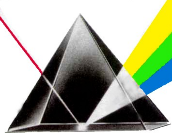 OSNOVNA ŠOLA DOBRAVLJEDobravlje 15263   DobravljeNAZIVPREDMETDELOVNI ZVEZKI DELOVNI ZVEZKI M. Hočevar Gregorič, M. Čuden: SLOVENŠČINA 9, samostojni delovni zvezek, 2 dela, prenova 2021, založba MKZ, količina: 1, EAN: 9789610159797, 9789610159803SlovenščinaJ. Skela: TOUCHSTONE 9, delovni zvezek za angleščino, založba TANGRAM, količina: 1, novo 2024,  EAN: 9789616239943AngleščinaVeč avtorjev: ROČNI ZEMLJEVID SLOVENIJE 1:500000, založba DZS, količina: 1, EAN: 9789610201915/ali podoben ročni zemljevid merila 1:500 000GeografijaN. Pucko, A. Geržina: BIOLOGIJA 9, samostojni delovni zvezek, založba DZS, količina: 1, EAN: 9789610209188BiologijaDELOVNI ZVEZKI – IZBIRNI PREDMETIDELOVNI ZVEZKI – IZBIRNI PREDMETIBolognese, M., Viappiani, I.: AMICI D'ITALIA 2, delovni zvezek za italijanščino, založba MKT, količina: 1, EAN: 9788853615169ItalijanščinaGiorgio Motta: MAGNET 2, delovni zvezek za nemščino, slovenska izdaja, založba ROKUS-KLETT, količina: 1, EAN: 9789612920937Nemščina DRUGA GRADIVA IN POTREBŠČINEDRUGA GRADIVA IN POTREBŠČINEZVEZEK, veliki A4, 80-listni, črtasti, količina: 1SlovenščinaZVEZEK, mali A5, 50-listni, črtasti, količina: 1, (iz prejšnjih let)SlovenščinaZVEZEK ZA SPISE, veliki A4, 16-listni, črtasti, količina: 1 (iz prejšnjih let)SlovenščinaZVEZEK, veliki A4, 50-listni, mali karo, količina: 1MatematikaSVINČNIK, trdota HB, količina: 1MatematikaTEHNIČNI SVINČNIK, količina: 1MatematikaRAVNILO GEOTRIKOTNIK, količina: 1MatematikaŠESTILO, količina: 1MatematikaRADIRKA, količina: 1MatematikaŠILČEK, količina: 1MatematikaTEHNIČNI KALKULATOR, dvovrstični, količina: 1MatematikaZVEZEK, veliki A4, 50-listni, črtasti, količina: 1AngleščinaZVEZEK, veliki A4, 50-listni, črtasti, količina: 1GeografijaZVEZEK, veliki A4, 80-listni, črtasti, količina: 1 (zvezek se uporablja več šolskih let)ZgodovinaUSB KLJUČ, količina: 1USB ključ se uporablja več let in pri vseh predmetih.ZgodovinaZVEZEK, veliki A4, 50-listni, mali karo, količina: 1FizikaZVEZEK, veliki A4, 80-listni, črtasti, količina: 1KemijaLESENE BARVICE, količina: 1 (lahko iste kot za likovno umetnost)KemijaZVEZEK, veliki A4, 50-listni, brezčrtni, s črtalnikom, količina: 1(namesto zvezka lahko beli listi, ki so vstavljeni v mapo). ISti zvezek za 6., 7., 8. in 9. razred.Likovna umetnostBLOK ZA LIKOVNO VZGOJO, velikost A3, 30-listni, RADEČE, količina: 1 (lahko blok od lani)Likovna umetnostTEMPERA BARVA AERO, pos. bela 110, 42 ml, količina: 1Likovna umetnostTEMPERA BARVA AERO, pos. magenta rdeča 403, 42 ml, količina: 1Likovna umetnostTEMPERA BARVA AERO, pos. rumena 200, 42 ml, količina: 1Likovna umetnostTEMPERA BARVA AERO, pos. cyan modra 703, 42 ml, količina: 1Likovna umetnostGRAFITNI SVINČNIK, trdota 6B, količina: 1 (lahko katerikoli svinčnik B)Likovna umetnostBARVICE AJDA, 12 kos, v kartonski embalaži, količina: 1Lahko katerekoli barvice (osnovne in sekundarne barve).Likovna umetnostFLOMASTER ČRN, Permanent duo, za dve debelini pisanja, količina: 1Likovna umetnostLEPILO STIC, količina: 1Likovna umetnostŠKARJE, količina: 1Likovna umetnostLINOLEJ, A5 (148 x 210 mm), količina: 1 (preveri, ali imaš še linolej iz 5. razreda)Likovna umetnostČRNI TUŠ, količina: 1 (imajo od lani)Likovna umetnostKOMPLET ČOPIČEV, ploščati št. 10, 14, 18; okrogla št. 6, 8, količina: 1 (čopiči naj bodo različno debeli, ne nujno te velikosti)Likovna umetnostNOTNI ZVEZEK, mali B5, 16-listni, količina: 1Širši razmak med črtami notnega črtovja.Glasbena umetnostIZBIRNI PREDMETIIZBIRNI PREDMETIZVEZEK, veliki A4, 50-listni, črtasti, količina: 1 Zvezek naj bo eden za vsa leta obiskovanje izbirnega predmeta nemščine. NemščinaZVEZEK, veliki A4, 50-listni, črtasti, količina: 1ŠpanščinaNAZIVPREDMETM. Honzak, V. Medved Udovič et al.: BERILO 9  SKRIVNO ŽIVLJENJE BESED, berilo za 9. razred, založba MKZ, količina: 1, EAN: 9789610125280SlovenščinaSKRIVNOSTI ŠTEVIL IN OBLIK 9, učbenik za matematiko, prenova 2020, založba ROKUS-KLETT, količina: 1, EAN: 9789612920272MatematikaJ. Skela: TOUCHSTONE 9, učbenik za angleščino, novo 2024, TANGRAM, količina: 1, EAN: 9789616239936AngleščinaH. Verdev: RAZISKUJEM SLOVENIJO 9, učbenik za geografijo, prenovljen, založba ROKUS-KLETT, količina: 1, EAN: 9789612716479GeografijaJ. Razpotnik, D. Snoj: RAZISKUJEM PRETEKLOST 9, učbenik za zgodovino, založba ROKUS-KLETT, količina: 1, EAN: 9789612712990ZgodovinaZ. Kastelic et al.: ZGODOVINSKI ATLAS ZA OSNOVNO ŠOLO - Koraki v času, založba DZS, količina: 1, EAN: 9788634124361Uporaba samo v šoli. ZgodovinaA. Gorjan, L. Javoršek: RAZIŠČI SKRIVNOSTI ŽIVEGA 9, učbenik za biologijo, založba PIPINOVA KNJIGA, količina: 1, EAN: 9789619335420BiologijaB. Beznec et al.: MOJA PRVA FIZIKA 2, učbenik za 9. razred, založba MODRIJAN, količina: 1, EAN: 9789617053111FizikaA. Smrdu: SVET KEMIJE 9  OD MOLEKULE DO MAKROMOLEKULE, učbenik, založba JUTRO, količina: 1, EAN: 9789616746687KemijaA. Pesek: GLASBA DANES IN NEKOČ 9, učbenik z dodatkom za prenovljen UN, posodobljen, založba ROKUS-KLETT, količina: 1, EAN: 9789612716523Učbenik se uporablja v šoli za na klop.Glasbena umetnostIZBIRNI PREDMETIIZBIRNI PREDMETIE. Ercolino, T. Anna Pellegrino: AMICI D'ITALIA 2, učbenik za italijanščino, založba MKT, količina: 1, EAN: 9788853615152ItalijanščinaGiorgio Motta: MAGNET 2, učbenik za nemščino, slovenska izdaja, založba ROKUS-KLETT, količina: 1, EAN: 9789612711061Nemščina M. Calabia, M. L. Galli, M. Signo Fuentes: REPORTEROS INTERNACIONALES 1, učbenik za španščino, založba ROKUS-KLETT, količina: 1, EAN: 9788416943760Španščina